Summer Week 10 Tuesday reasoning questions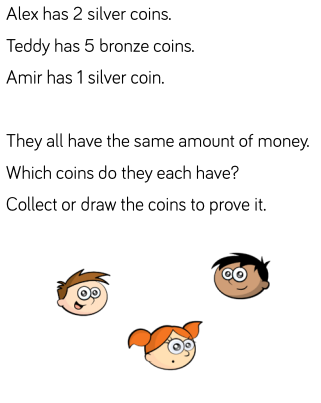 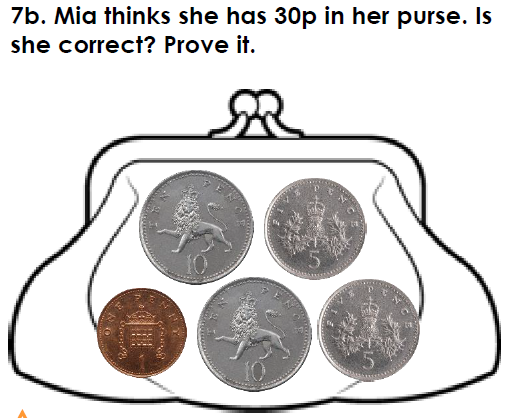 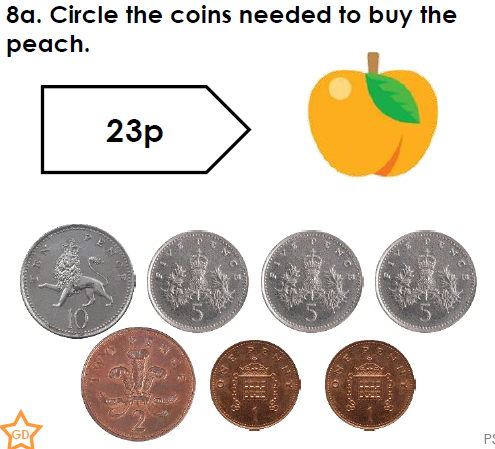 